Краткосрочный план урока физической культурыРаздел долгосрочного плана:  Раздел 2. Взаимодействие через командные спортивны игры                                      ФИО учителя: Дугачиев Мухмад ЛечиевичРаздел долгосрочного плана:  Раздел 2. Взаимодействие через командные спортивны игры                                      ФИО учителя: Дугачиев Мухмад ЛечиевичРаздел долгосрочного плана:  Раздел 2. Взаимодействие через командные спортивны игры                                      ФИО учителя: Дугачиев Мухмад ЛечиевичРаздел долгосрочного плана:  Раздел 2. Взаимодействие через командные спортивны игры                                      ФИО учителя: Дугачиев Мухмад ЛечиевичРаздел долгосрочного плана:  Раздел 2. Взаимодействие через командные спортивны игры                                      ФИО учителя: Дугачиев Мухмад ЛечиевичРаздел долгосрочного плана:  Раздел 2. Взаимодействие через командные спортивны игры                                      ФИО учителя: Дугачиев Мухмад ЛечиевичРаздел долгосрочного плана:  Раздел 2. Взаимодействие через командные спортивны игры                                      ФИО учителя: Дугачиев Мухмад ЛечиевичРаздел долгосрочного плана:  Раздел 2. Взаимодействие через командные спортивны игры                                      ФИО учителя: Дугачиев Мухмад ЛечиевичРаздел долгосрочного плана:  Раздел 2. Взаимодействие через командные спортивны игры                                      ФИО учителя: Дугачиев Мухмад ЛечиевичРаздел долгосрочного плана:  Раздел 2. Взаимодействие через командные спортивны игры                                      ФИО учителя: Дугачиев Мухмад ЛечиевичКласс: 9 классКласс: 9 классКоличество присутствующих:Количество присутствующих:Количество присутствующих:Количество присутствующих:Количество присутствующих:Отсутствующих:Отсутствующих:Отсутствующих:Тема урокаТема урокаУлучшение техники игрыУлучшение техники игрыУлучшение техники игрыУлучшение техники игрыУлучшение техники игрыУлучшение техники игрыУлучшение техники игрыУлучшение техники игрыЦели обучения, которые достигаются на данном урокеЦели обучения, которые достигаются на данном уроке9.1.3.1 комбинировать навыки и последовательность движений при выполнении спортивно-специфических техник.9.1.3.1 комбинировать навыки и последовательность движений при выполнении спортивно-специфических техник.9.1.3.1 комбинировать навыки и последовательность движений при выполнении спортивно-специфических техник.9.1.3.1 комбинировать навыки и последовательность движений при выполнении спортивно-специфических техник.9.1.3.1 комбинировать навыки и последовательность движений при выполнении спортивно-специфических техник.9.1.3.1 комбинировать навыки и последовательность движений при выполнении спортивно-специфических техник.9.1.3.1 комбинировать навыки и последовательность движений при выполнении спортивно-специфических техник.9.1.3.1 комбинировать навыки и последовательность движений при выполнении спортивно-специфических техник.Цели урокаЦели урокаСоблюдение техники безопасности на уроках по спортивным играм в разделе волейбол.Разучивание техники передачи мяча двумя руками сверху через сетку, прием мяча двумя руками  снизу.Соблюдение техники безопасности на уроках по спортивным играм в разделе волейбол.Разучивание техники передачи мяча двумя руками сверху через сетку, прием мяча двумя руками  снизу.Соблюдение техники безопасности на уроках по спортивным играм в разделе волейбол.Разучивание техники передачи мяча двумя руками сверху через сетку, прием мяча двумя руками  снизу.Соблюдение техники безопасности на уроках по спортивным играм в разделе волейбол.Разучивание техники передачи мяча двумя руками сверху через сетку, прием мяча двумя руками  снизу.Соблюдение техники безопасности на уроках по спортивным играм в разделе волейбол.Разучивание техники передачи мяча двумя руками сверху через сетку, прием мяча двумя руками  снизу.Соблюдение техники безопасности на уроках по спортивным играм в разделе волейбол.Разучивание техники передачи мяча двумя руками сверху через сетку, прием мяча двумя руками  снизу.Соблюдение техники безопасности на уроках по спортивным играм в разделе волейбол.Разучивание техники передачи мяча двумя руками сверху через сетку, прием мяча двумя руками  снизу.Соблюдение техники безопасности на уроках по спортивным играм в разделе волейбол.Разучивание техники передачи мяча двумя руками сверху через сетку, прием мяча двумя руками  снизу.Критерии оцениванияКритерии оценивания- учащиеся соблюдают ТБ; - учащиеся демонстрируют комбинационные задание в волейболе- учащиеся соблюдают ТБ; - учащиеся демонстрируют комбинационные задание в волейболе- учащиеся соблюдают ТБ; - учащиеся демонстрируют комбинационные задание в волейболе- учащиеся соблюдают ТБ; - учащиеся демонстрируют комбинационные задание в волейболе- учащиеся соблюдают ТБ; - учащиеся демонстрируют комбинационные задание в волейболе- учащиеся соблюдают ТБ; - учащиеся демонстрируют комбинационные задание в волейболе- учащиеся соблюдают ТБ; - учащиеся демонстрируют комбинационные задание в волейболе- учащиеся соблюдают ТБ; - учащиеся демонстрируют комбинационные задание в волейболеПривитие ценностейПривитие ценностейДоброжелательное отношение друг к другу.Способствование развитию работы в паре и в тройках.Привитие интереса к регулярным занятиям волейболом.Доброжелательное отношение друг к другу.Способствование развитию работы в паре и в тройках.Привитие интереса к регулярным занятиям волейболом.Доброжелательное отношение друг к другу.Способствование развитию работы в паре и в тройках.Привитие интереса к регулярным занятиям волейболом.Доброжелательное отношение друг к другу.Способствование развитию работы в паре и в тройках.Привитие интереса к регулярным занятиям волейболом.Доброжелательное отношение друг к другу.Способствование развитию работы в паре и в тройках.Привитие интереса к регулярным занятиям волейболом.Доброжелательное отношение друг к другу.Способствование развитию работы в паре и в тройках.Привитие интереса к регулярным занятиям волейболом.Доброжелательное отношение друг к другу.Способствование развитию работы в паре и в тройках.Привитие интереса к регулярным занятиям волейболом.Доброжелательное отношение друг к другу.Способствование развитию работы в паре и в тройках.Привитие интереса к регулярным занятиям волейболом.Языковые целиЯзыковые целиУчащиеся могут понять термины: стойка игрока, перемещение, правильной постановки рук и ног при передачи и приема мяча.                                                  Учащиеся могут понять термины: стойка игрока, перемещение, правильной постановки рук и ног при передачи и приема мяча.                                                  Учащиеся могут понять термины: стойка игрока, перемещение, правильной постановки рук и ног при передачи и приема мяча.                                                  Учащиеся могут понять термины: стойка игрока, перемещение, правильной постановки рук и ног при передачи и приема мяча.                                                  Учащиеся могут понять термины: стойка игрока, перемещение, правильной постановки рук и ног при передачи и приема мяча.                                                  Учащиеся могут понять термины: стойка игрока, перемещение, правильной постановки рук и ног при передачи и приема мяча.                                                  Учащиеся могут понять термины: стойка игрока, перемещение, правильной постановки рук и ног при передачи и приема мяча.                                                  Учащиеся могут понять термины: стойка игрока, перемещение, правильной постановки рук и ног при передачи и приема мяча.                                                  Предыдущее обучениеПредыдущее обучениеУчащиеся имеют предварительные знания о волейболе, знают технику выполнения двигательных действий волейбола.Учащиеся имеют предварительные знания о волейболе, знают технику выполнения двигательных действий волейбола.Учащиеся имеют предварительные знания о волейболе, знают технику выполнения двигательных действий волейбола.Учащиеся имеют предварительные знания о волейболе, знают технику выполнения двигательных действий волейбола.Учащиеся имеют предварительные знания о волейболе, знают технику выполнения двигательных действий волейбола.Учащиеся имеют предварительные знания о волейболе, знают технику выполнения двигательных действий волейбола.Учащиеся имеют предварительные знания о волейболе, знают технику выполнения двигательных действий волейбола.Учащиеся имеют предварительные знания о волейболе, знают технику выполнения двигательных действий волейбола.Меж предметные связиМеж предметные связиБиология, физикаБиология, физикаБиология, физикаБиология, физикаБиология, физикаБиология, физикаБиология, физикаБиология, физикаХод урокаХод урокаХод урокаХод урокаХод урокаХод урокаХод урокаХод урокаХод урокаХод урока Этапы урокаЗапланированная деятельность на урокеЗапланированная деятельность на урокеЗапланированная деятельность на урокеЗапланированная деятельность на урокеЗапланированная деятельность на урокеЗапланированная деятельность на урокеЗапланированная деятельность на урокеРесурсыРесурсыНачало урокаУчитель приветствует учеников. Учитель, задавая наводящие вопросы учащимся, знакомит их с темой урока, с целями обучения, ожидаемым результатом и целями урока.Разучивание техники передачи мяча двумя руками сверху через сетку, прием мяча двумя руками  снизуКритерии оценивания:Демонстрирует навыки и последовательность движений при приеме и передачи мяча и при совершении двигательных действий.А: Показать значимость  разминки при подготовке к физическим упражнениямВ: Показывает технику выполнения передачи мяча двумя руками сверху через сетку, прием мяча двумя руками  снизу.С: Демонстрирует технику выполнения передачи мяча двумя руками сверху через сетку, прием мяча двумя руками  снизу в парах.Бег вокруг площадки. Выполняют бег за волейбольной площадкой. После останавливаются на лицевых линиях с двух сторон площадки для восстановления дыхания.Бег с заданиемПодскоки с круговыми вращениями рук вперед, назад, в доль сетки, имитация верхней и нижней  передачи.Перемещение правым, левым боком, по обе стороны сетки с  имитация верхней  и нижней передачи мяча.Бег от лицевой линии до второй линии и обратно.Бег от лицевой линии до второй линии и обратно до лицевой линии от лицевой линии до секи и обратно.Комплекс ОРУ на месте с ускорением.Во время выполнения ОРУ, учитель дает свисток, по свистку учащиеся выполняют ускорение к сетке, касаются средней линии и обратно. Какая сторона прибегает последней, выполняет 10прыжков со скакалкой.И.п. – стойка ноги врозь, правая на пояс, левая вверх1-2 наклон вправо3-4 наклон влевоИ.п. – ноги врозь, руки на пояс1-отведение руки назад, поворот на право2-и.п. 3-4 то же влевоИ.п. – ноги врозь, руки на пояс 1-3 наклон4- и. п., прогнутсяИ.п. – о.с. 1-3 выпад правой вперед, руки на пояс4-и.п.И.п. – узкая стойка приседаниеУчитель приветствует учеников. Учитель, задавая наводящие вопросы учащимся, знакомит их с темой урока, с целями обучения, ожидаемым результатом и целями урока.Разучивание техники передачи мяча двумя руками сверху через сетку, прием мяча двумя руками  снизуКритерии оценивания:Демонстрирует навыки и последовательность движений при приеме и передачи мяча и при совершении двигательных действий.А: Показать значимость  разминки при подготовке к физическим упражнениямВ: Показывает технику выполнения передачи мяча двумя руками сверху через сетку, прием мяча двумя руками  снизу.С: Демонстрирует технику выполнения передачи мяча двумя руками сверху через сетку, прием мяча двумя руками  снизу в парах.Бег вокруг площадки. Выполняют бег за волейбольной площадкой. После останавливаются на лицевых линиях с двух сторон площадки для восстановления дыхания.Бег с заданиемПодскоки с круговыми вращениями рук вперед, назад, в доль сетки, имитация верхней и нижней  передачи.Перемещение правым, левым боком, по обе стороны сетки с  имитация верхней  и нижней передачи мяча.Бег от лицевой линии до второй линии и обратно.Бег от лицевой линии до второй линии и обратно до лицевой линии от лицевой линии до секи и обратно.Комплекс ОРУ на месте с ускорением.Во время выполнения ОРУ, учитель дает свисток, по свистку учащиеся выполняют ускорение к сетке, касаются средней линии и обратно. Какая сторона прибегает последней, выполняет 10прыжков со скакалкой.И.п. – стойка ноги врозь, правая на пояс, левая вверх1-2 наклон вправо3-4 наклон влевоИ.п. – ноги врозь, руки на пояс1-отведение руки назад, поворот на право2-и.п. 3-4 то же влевоИ.п. – ноги врозь, руки на пояс 1-3 наклон4- и. п., прогнутсяИ.п. – о.с. 1-3 выпад правой вперед, руки на пояс4-и.п.И.п. – узкая стойка приседаниеУчитель приветствует учеников. Учитель, задавая наводящие вопросы учащимся, знакомит их с темой урока, с целями обучения, ожидаемым результатом и целями урока.Разучивание техники передачи мяча двумя руками сверху через сетку, прием мяча двумя руками  снизуКритерии оценивания:Демонстрирует навыки и последовательность движений при приеме и передачи мяча и при совершении двигательных действий.А: Показать значимость  разминки при подготовке к физическим упражнениямВ: Показывает технику выполнения передачи мяча двумя руками сверху через сетку, прием мяча двумя руками  снизу.С: Демонстрирует технику выполнения передачи мяча двумя руками сверху через сетку, прием мяча двумя руками  снизу в парах.Бег вокруг площадки. Выполняют бег за волейбольной площадкой. После останавливаются на лицевых линиях с двух сторон площадки для восстановления дыхания.Бег с заданиемПодскоки с круговыми вращениями рук вперед, назад, в доль сетки, имитация верхней и нижней  передачи.Перемещение правым, левым боком, по обе стороны сетки с  имитация верхней  и нижней передачи мяча.Бег от лицевой линии до второй линии и обратно.Бег от лицевой линии до второй линии и обратно до лицевой линии от лицевой линии до секи и обратно.Комплекс ОРУ на месте с ускорением.Во время выполнения ОРУ, учитель дает свисток, по свистку учащиеся выполняют ускорение к сетке, касаются средней линии и обратно. Какая сторона прибегает последней, выполняет 10прыжков со скакалкой.И.п. – стойка ноги врозь, правая на пояс, левая вверх1-2 наклон вправо3-4 наклон влевоИ.п. – ноги врозь, руки на пояс1-отведение руки назад, поворот на право2-и.п. 3-4 то же влевоИ.п. – ноги врозь, руки на пояс 1-3 наклон4- и. п., прогнутсяИ.п. – о.с. 1-3 выпад правой вперед, руки на пояс4-и.п.И.п. – узкая стойка приседаниеУчитель приветствует учеников. Учитель, задавая наводящие вопросы учащимся, знакомит их с темой урока, с целями обучения, ожидаемым результатом и целями урока.Разучивание техники передачи мяча двумя руками сверху через сетку, прием мяча двумя руками  снизуКритерии оценивания:Демонстрирует навыки и последовательность движений при приеме и передачи мяча и при совершении двигательных действий.А: Показать значимость  разминки при подготовке к физическим упражнениямВ: Показывает технику выполнения передачи мяча двумя руками сверху через сетку, прием мяча двумя руками  снизу.С: Демонстрирует технику выполнения передачи мяча двумя руками сверху через сетку, прием мяча двумя руками  снизу в парах.Бег вокруг площадки. Выполняют бег за волейбольной площадкой. После останавливаются на лицевых линиях с двух сторон площадки для восстановления дыхания.Бег с заданиемПодскоки с круговыми вращениями рук вперед, назад, в доль сетки, имитация верхней и нижней  передачи.Перемещение правым, левым боком, по обе стороны сетки с  имитация верхней  и нижней передачи мяча.Бег от лицевой линии до второй линии и обратно.Бег от лицевой линии до второй линии и обратно до лицевой линии от лицевой линии до секи и обратно.Комплекс ОРУ на месте с ускорением.Во время выполнения ОРУ, учитель дает свисток, по свистку учащиеся выполняют ускорение к сетке, касаются средней линии и обратно. Какая сторона прибегает последней, выполняет 10прыжков со скакалкой.И.п. – стойка ноги врозь, правая на пояс, левая вверх1-2 наклон вправо3-4 наклон влевоИ.п. – ноги врозь, руки на пояс1-отведение руки назад, поворот на право2-и.п. 3-4 то же влевоИ.п. – ноги врозь, руки на пояс 1-3 наклон4- и. п., прогнутсяИ.п. – о.с. 1-3 выпад правой вперед, руки на пояс4-и.п.И.п. – узкая стойка приседаниеУчитель приветствует учеников. Учитель, задавая наводящие вопросы учащимся, знакомит их с темой урока, с целями обучения, ожидаемым результатом и целями урока.Разучивание техники передачи мяча двумя руками сверху через сетку, прием мяча двумя руками  снизуКритерии оценивания:Демонстрирует навыки и последовательность движений при приеме и передачи мяча и при совершении двигательных действий.А: Показать значимость  разминки при подготовке к физическим упражнениямВ: Показывает технику выполнения передачи мяча двумя руками сверху через сетку, прием мяча двумя руками  снизу.С: Демонстрирует технику выполнения передачи мяча двумя руками сверху через сетку, прием мяча двумя руками  снизу в парах.Бег вокруг площадки. Выполняют бег за волейбольной площадкой. После останавливаются на лицевых линиях с двух сторон площадки для восстановления дыхания.Бег с заданиемПодскоки с круговыми вращениями рук вперед, назад, в доль сетки, имитация верхней и нижней  передачи.Перемещение правым, левым боком, по обе стороны сетки с  имитация верхней  и нижней передачи мяча.Бег от лицевой линии до второй линии и обратно.Бег от лицевой линии до второй линии и обратно до лицевой линии от лицевой линии до секи и обратно.Комплекс ОРУ на месте с ускорением.Во время выполнения ОРУ, учитель дает свисток, по свистку учащиеся выполняют ускорение к сетке, касаются средней линии и обратно. Какая сторона прибегает последней, выполняет 10прыжков со скакалкой.И.п. – стойка ноги врозь, правая на пояс, левая вверх1-2 наклон вправо3-4 наклон влевоИ.п. – ноги врозь, руки на пояс1-отведение руки назад, поворот на право2-и.п. 3-4 то же влевоИ.п. – ноги врозь, руки на пояс 1-3 наклон4- и. п., прогнутсяИ.п. – о.с. 1-3 выпад правой вперед, руки на пояс4-и.п.И.п. – узкая стойка приседаниеУчитель приветствует учеников. Учитель, задавая наводящие вопросы учащимся, знакомит их с темой урока, с целями обучения, ожидаемым результатом и целями урока.Разучивание техники передачи мяча двумя руками сверху через сетку, прием мяча двумя руками  снизуКритерии оценивания:Демонстрирует навыки и последовательность движений при приеме и передачи мяча и при совершении двигательных действий.А: Показать значимость  разминки при подготовке к физическим упражнениямВ: Показывает технику выполнения передачи мяча двумя руками сверху через сетку, прием мяча двумя руками  снизу.С: Демонстрирует технику выполнения передачи мяча двумя руками сверху через сетку, прием мяча двумя руками  снизу в парах.Бег вокруг площадки. Выполняют бег за волейбольной площадкой. После останавливаются на лицевых линиях с двух сторон площадки для восстановления дыхания.Бег с заданиемПодскоки с круговыми вращениями рук вперед, назад, в доль сетки, имитация верхней и нижней  передачи.Перемещение правым, левым боком, по обе стороны сетки с  имитация верхней  и нижней передачи мяча.Бег от лицевой линии до второй линии и обратно.Бег от лицевой линии до второй линии и обратно до лицевой линии от лицевой линии до секи и обратно.Комплекс ОРУ на месте с ускорением.Во время выполнения ОРУ, учитель дает свисток, по свистку учащиеся выполняют ускорение к сетке, касаются средней линии и обратно. Какая сторона прибегает последней, выполняет 10прыжков со скакалкой.И.п. – стойка ноги врозь, правая на пояс, левая вверх1-2 наклон вправо3-4 наклон влевоИ.п. – ноги врозь, руки на пояс1-отведение руки назад, поворот на право2-и.п. 3-4 то же влевоИ.п. – ноги врозь, руки на пояс 1-3 наклон4- и. п., прогнутсяИ.п. – о.с. 1-3 выпад правой вперед, руки на пояс4-и.п.И.п. – узкая стойка приседаниеУчитель приветствует учеников. Учитель, задавая наводящие вопросы учащимся, знакомит их с темой урока, с целями обучения, ожидаемым результатом и целями урока.Разучивание техники передачи мяча двумя руками сверху через сетку, прием мяча двумя руками  снизуКритерии оценивания:Демонстрирует навыки и последовательность движений при приеме и передачи мяча и при совершении двигательных действий.А: Показать значимость  разминки при подготовке к физическим упражнениямВ: Показывает технику выполнения передачи мяча двумя руками сверху через сетку, прием мяча двумя руками  снизу.С: Демонстрирует технику выполнения передачи мяча двумя руками сверху через сетку, прием мяча двумя руками  снизу в парах.Бег вокруг площадки. Выполняют бег за волейбольной площадкой. После останавливаются на лицевых линиях с двух сторон площадки для восстановления дыхания.Бег с заданиемПодскоки с круговыми вращениями рук вперед, назад, в доль сетки, имитация верхней и нижней  передачи.Перемещение правым, левым боком, по обе стороны сетки с  имитация верхней  и нижней передачи мяча.Бег от лицевой линии до второй линии и обратно.Бег от лицевой линии до второй линии и обратно до лицевой линии от лицевой линии до секи и обратно.Комплекс ОРУ на месте с ускорением.Во время выполнения ОРУ, учитель дает свисток, по свистку учащиеся выполняют ускорение к сетке, касаются средней линии и обратно. Какая сторона прибегает последней, выполняет 10прыжков со скакалкой.И.п. – стойка ноги врозь, правая на пояс, левая вверх1-2 наклон вправо3-4 наклон влевоИ.п. – ноги врозь, руки на пояс1-отведение руки назад, поворот на право2-и.п. 3-4 то же влевоИ.п. – ноги врозь, руки на пояс 1-3 наклон4- и. п., прогнутсяИ.п. – о.с. 1-3 выпад правой вперед, руки на пояс4-и.п.И.п. – узкая стойка приседаниесвисток, секундомер, волейбольные мячи, волейбольная сетка.свисток, секундомер, волейбольные мячи, волейбольная сетка.Середина урокаАктивный метод обученияАктивный метод обученияМетоды Дифференциации Учитель предлагает учащимся комбинационные задание, в волейболеИгроки построены в колонну в зоне 3 правым боком к сетке. Один игрок располагается в зоне 4, другой с мячом — в зоне 6. Из зоны 6 мяч передают в зону 3, а оттуда — в зону 4 и снова возвращают в зону 6. Игрок зоны 3, передав мяч, уходит в конец колонны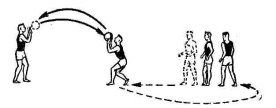 Дескрипторы:- учащиеся соблюдают ТБ; - дал точную передачу в зону;- соблюдает технику приема-передачи мяча;-  знает зоны на волейбольной площадки;Оценивание: после выполнения задание учитель предлагает учащимся провести самооцениванние по дескрипторам.Специально-подготовительные упражненияБросок мяча из-за головы по навесной траектории, партнер выполняет верхнюю передачу над собойБросок правой рукой, левой, партнер выполняет верхнюю передачу над собойБросок мяча двумя руками в пол, отскок через сетку, партнер выполняет прием мяча снизу над собойБросок мяча в пол в прыжке с разбега, отскок – прием мяча снизу, над собой.Разучивание передачи мяча двумя руками сверху через сетку, прием мяча двумя руками  снизу1.Выполнение передачи в парах через сетку:А) Передача мяча двумя руками сверху через сетку на расстоянии 1-2 метров от сетки.Б) Передача мяча двумя руками сверху через сетку на расстоянии 2-3 метров от сетки.В) Передача мяча двумя руками сверху через сетку на расстоянии 3-5 метров от сетки.Г) Передача мяча двумя руками сверху через сетку на расстоянии 3-5 метров от сетки в троиках.(третьи) игрок находится у сетки в 3 зоне.Е) Нацеленная  передача игрок производит передачу мяча двумя руками с верху через сетку в 1,5,6, зоны. Три точных передач.2.Разучивание техники выполнения приема мяча двумя руками снизу через сетку.А) Передача мяча двумя руками снизу через сетку на расстоянии 1-2 метров от сетки.Б) Передача мяча двумя руками снизу через сетку на расстоянии 2-3 метров от сетки.В) Передача мяча двумя руками снизу через сетку на расстоянии 3-5 метров от сетки.Г) Передача мяча двумя руками снизу через сетку на расстоянии 3-5 метров от сетки в троиках с распасовщиком (с 3 зоны)Е) Нацельеннная  передача игрок производит передачу мяча двумя руками с низу через сетку в 1,5,6, зоны. Три точных передач. Оценивание: после выполнения задание учитель предлагает учащимся провести взаимооценивание по дескрипторамзадает вопрос: что вы взяли с сегодняшнего урока?Дифференциация осуществляется:а) по физиологическим особенностям: - мальчики выполняют более высокую нагрузку;- девочки выполняют нагрузку поменьше;б) по физическим способностям:- более способным учащимся давать более сложные упражнения, чтобы расширить их двигательные навыки;- более способные учащиеся оказывают поддержку менее способным учащимся.После заданий учитель предлагает спортивные игры по выбору учащихся: футбол, волейбол, баскетбол, и другие подвижные игры.Учитель предлагает учащимся комбинационные задание, в волейболеИгроки построены в колонну в зоне 3 правым боком к сетке. Один игрок располагается в зоне 4, другой с мячом — в зоне 6. Из зоны 6 мяч передают в зону 3, а оттуда — в зону 4 и снова возвращают в зону 6. Игрок зоны 3, передав мяч, уходит в конец колонныДескрипторы:- учащиеся соблюдают ТБ; - дал точную передачу в зону;- соблюдает технику приема-передачи мяча;-  знает зоны на волейбольной площадки;Оценивание: после выполнения задание учитель предлагает учащимся провести самооцениванние по дескрипторам.Специально-подготовительные упражненияБросок мяча из-за головы по навесной траектории, партнер выполняет верхнюю передачу над собойБросок правой рукой, левой, партнер выполняет верхнюю передачу над собойБросок мяча двумя руками в пол, отскок через сетку, партнер выполняет прием мяча снизу над собойБросок мяча в пол в прыжке с разбега, отскок – прием мяча снизу, над собой.Разучивание передачи мяча двумя руками сверху через сетку, прием мяча двумя руками  снизу1.Выполнение передачи в парах через сетку:А) Передача мяча двумя руками сверху через сетку на расстоянии 1-2 метров от сетки.Б) Передача мяча двумя руками сверху через сетку на расстоянии 2-3 метров от сетки.В) Передача мяча двумя руками сверху через сетку на расстоянии 3-5 метров от сетки.Г) Передача мяча двумя руками сверху через сетку на расстоянии 3-5 метров от сетки в троиках.(третьи) игрок находится у сетки в 3 зоне.Е) Нацеленная  передача игрок производит передачу мяча двумя руками с верху через сетку в 1,5,6, зоны. Три точных передач.2.Разучивание техники выполнения приема мяча двумя руками снизу через сетку.А) Передача мяча двумя руками снизу через сетку на расстоянии 1-2 метров от сетки.Б) Передача мяча двумя руками снизу через сетку на расстоянии 2-3 метров от сетки.В) Передача мяча двумя руками снизу через сетку на расстоянии 3-5 метров от сетки.Г) Передача мяча двумя руками снизу через сетку на расстоянии 3-5 метров от сетки в троиках с распасовщиком (с 3 зоны)Е) Нацельеннная  передача игрок производит передачу мяча двумя руками с низу через сетку в 1,5,6, зоны. Три точных передач. Оценивание: после выполнения задание учитель предлагает учащимся провести взаимооценивание по дескрипторамзадает вопрос: что вы взяли с сегодняшнего урока?Дифференциация осуществляется:а) по физиологическим особенностям: - мальчики выполняют более высокую нагрузку;- девочки выполняют нагрузку поменьше;б) по физическим способностям:- более способным учащимся давать более сложные упражнения, чтобы расширить их двигательные навыки;- более способные учащиеся оказывают поддержку менее способным учащимся.После заданий учитель предлагает спортивные игры по выбору учащихся: футбол, волейбол, баскетбол, и другие подвижные игры.Учитель предлагает учащимся комбинационные задание, в волейболеИгроки построены в колонну в зоне 3 правым боком к сетке. Один игрок располагается в зоне 4, другой с мячом — в зоне 6. Из зоны 6 мяч передают в зону 3, а оттуда — в зону 4 и снова возвращают в зону 6. Игрок зоны 3, передав мяч, уходит в конец колонныДескрипторы:- учащиеся соблюдают ТБ; - дал точную передачу в зону;- соблюдает технику приема-передачи мяча;-  знает зоны на волейбольной площадки;Оценивание: после выполнения задание учитель предлагает учащимся провести самооцениванние по дескрипторам.Специально-подготовительные упражненияБросок мяча из-за головы по навесной траектории, партнер выполняет верхнюю передачу над собойБросок правой рукой, левой, партнер выполняет верхнюю передачу над собойБросок мяча двумя руками в пол, отскок через сетку, партнер выполняет прием мяча снизу над собойБросок мяча в пол в прыжке с разбега, отскок – прием мяча снизу, над собой.Разучивание передачи мяча двумя руками сверху через сетку, прием мяча двумя руками  снизу1.Выполнение передачи в парах через сетку:А) Передача мяча двумя руками сверху через сетку на расстоянии 1-2 метров от сетки.Б) Передача мяча двумя руками сверху через сетку на расстоянии 2-3 метров от сетки.В) Передача мяча двумя руками сверху через сетку на расстоянии 3-5 метров от сетки.Г) Передача мяча двумя руками сверху через сетку на расстоянии 3-5 метров от сетки в троиках.(третьи) игрок находится у сетки в 3 зоне.Е) Нацеленная  передача игрок производит передачу мяча двумя руками с верху через сетку в 1,5,6, зоны. Три точных передач.2.Разучивание техники выполнения приема мяча двумя руками снизу через сетку.А) Передача мяча двумя руками снизу через сетку на расстоянии 1-2 метров от сетки.Б) Передача мяча двумя руками снизу через сетку на расстоянии 2-3 метров от сетки.В) Передача мяча двумя руками снизу через сетку на расстоянии 3-5 метров от сетки.Г) Передача мяча двумя руками снизу через сетку на расстоянии 3-5 метров от сетки в троиках с распасовщиком (с 3 зоны)Е) Нацельеннная  передача игрок производит передачу мяча двумя руками с низу через сетку в 1,5,6, зоны. Три точных передач. Оценивание: после выполнения задание учитель предлагает учащимся провести взаимооценивание по дескрипторамзадает вопрос: что вы взяли с сегодняшнего урока?Дифференциация осуществляется:а) по физиологическим особенностям: - мальчики выполняют более высокую нагрузку;- девочки выполняют нагрузку поменьше;б) по физическим способностям:- более способным учащимся давать более сложные упражнения, чтобы расширить их двигательные навыки;- более способные учащиеся оказывают поддержку менее способным учащимся.После заданий учитель предлагает спортивные игры по выбору учащихся: футбол, волейбол, баскетбол, и другие подвижные игры.Учитель предлагает учащимся комбинационные задание, в волейболеИгроки построены в колонну в зоне 3 правым боком к сетке. Один игрок располагается в зоне 4, другой с мячом — в зоне 6. Из зоны 6 мяч передают в зону 3, а оттуда — в зону 4 и снова возвращают в зону 6. Игрок зоны 3, передав мяч, уходит в конец колонныДескрипторы:- учащиеся соблюдают ТБ; - дал точную передачу в зону;- соблюдает технику приема-передачи мяча;-  знает зоны на волейбольной площадки;Оценивание: после выполнения задание учитель предлагает учащимся провести самооцениванние по дескрипторам.Специально-подготовительные упражненияБросок мяча из-за головы по навесной траектории, партнер выполняет верхнюю передачу над собойБросок правой рукой, левой, партнер выполняет верхнюю передачу над собойБросок мяча двумя руками в пол, отскок через сетку, партнер выполняет прием мяча снизу над собойБросок мяча в пол в прыжке с разбега, отскок – прием мяча снизу, над собой.Разучивание передачи мяча двумя руками сверху через сетку, прием мяча двумя руками  снизу1.Выполнение передачи в парах через сетку:А) Передача мяча двумя руками сверху через сетку на расстоянии 1-2 метров от сетки.Б) Передача мяча двумя руками сверху через сетку на расстоянии 2-3 метров от сетки.В) Передача мяча двумя руками сверху через сетку на расстоянии 3-5 метров от сетки.Г) Передача мяча двумя руками сверху через сетку на расстоянии 3-5 метров от сетки в троиках.(третьи) игрок находится у сетки в 3 зоне.Е) Нацеленная  передача игрок производит передачу мяча двумя руками с верху через сетку в 1,5,6, зоны. Три точных передач.2.Разучивание техники выполнения приема мяча двумя руками снизу через сетку.А) Передача мяча двумя руками снизу через сетку на расстоянии 1-2 метров от сетки.Б) Передача мяча двумя руками снизу через сетку на расстоянии 2-3 метров от сетки.В) Передача мяча двумя руками снизу через сетку на расстоянии 3-5 метров от сетки.Г) Передача мяча двумя руками снизу через сетку на расстоянии 3-5 метров от сетки в троиках с распасовщиком (с 3 зоны)Е) Нацельеннная  передача игрок производит передачу мяча двумя руками с низу через сетку в 1,5,6, зоны. Три точных передач. Оценивание: после выполнения задание учитель предлагает учащимся провести взаимооценивание по дескрипторамзадает вопрос: что вы взяли с сегодняшнего урока?Дифференциация осуществляется:а) по физиологическим особенностям: - мальчики выполняют более высокую нагрузку;- девочки выполняют нагрузку поменьше;б) по физическим способностям:- более способным учащимся давать более сложные упражнения, чтобы расширить их двигательные навыки;- более способные учащиеся оказывают поддержку менее способным учащимся.После заданий учитель предлагает спортивные игры по выбору учащихся: футбол, волейбол, баскетбол, и другие подвижные игры.Учитель предлагает учащимся комбинационные задание, в волейболеИгроки построены в колонну в зоне 3 правым боком к сетке. Один игрок располагается в зоне 4, другой с мячом — в зоне 6. Из зоны 6 мяч передают в зону 3, а оттуда — в зону 4 и снова возвращают в зону 6. Игрок зоны 3, передав мяч, уходит в конец колонныДескрипторы:- учащиеся соблюдают ТБ; - дал точную передачу в зону;- соблюдает технику приема-передачи мяча;-  знает зоны на волейбольной площадки;Оценивание: после выполнения задание учитель предлагает учащимся провести самооцениванние по дескрипторам.Специально-подготовительные упражненияБросок мяча из-за головы по навесной траектории, партнер выполняет верхнюю передачу над собойБросок правой рукой, левой, партнер выполняет верхнюю передачу над собойБросок мяча двумя руками в пол, отскок через сетку, партнер выполняет прием мяча снизу над собойБросок мяча в пол в прыжке с разбега, отскок – прием мяча снизу, над собой.Разучивание передачи мяча двумя руками сверху через сетку, прием мяча двумя руками  снизу1.Выполнение передачи в парах через сетку:А) Передача мяча двумя руками сверху через сетку на расстоянии 1-2 метров от сетки.Б) Передача мяча двумя руками сверху через сетку на расстоянии 2-3 метров от сетки.В) Передача мяча двумя руками сверху через сетку на расстоянии 3-5 метров от сетки.Г) Передача мяча двумя руками сверху через сетку на расстоянии 3-5 метров от сетки в троиках.(третьи) игрок находится у сетки в 3 зоне.Е) Нацеленная  передача игрок производит передачу мяча двумя руками с верху через сетку в 1,5,6, зоны. Три точных передач.2.Разучивание техники выполнения приема мяча двумя руками снизу через сетку.А) Передача мяча двумя руками снизу через сетку на расстоянии 1-2 метров от сетки.Б) Передача мяча двумя руками снизу через сетку на расстоянии 2-3 метров от сетки.В) Передача мяча двумя руками снизу через сетку на расстоянии 3-5 метров от сетки.Г) Передача мяча двумя руками снизу через сетку на расстоянии 3-5 метров от сетки в троиках с распасовщиком (с 3 зоны)Е) Нацельеннная  передача игрок производит передачу мяча двумя руками с низу через сетку в 1,5,6, зоны. Три точных передач. Оценивание: после выполнения задание учитель предлагает учащимся провести взаимооценивание по дескрипторамзадает вопрос: что вы взяли с сегодняшнего урока?Дифференциация осуществляется:а) по физиологическим особенностям: - мальчики выполняют более высокую нагрузку;- девочки выполняют нагрузку поменьше;б) по физическим способностям:- более способным учащимся давать более сложные упражнения, чтобы расширить их двигательные навыки;- более способные учащиеся оказывают поддержку менее способным учащимся.После заданий учитель предлагает спортивные игры по выбору учащихся: футбол, волейбол, баскетбол, и другие подвижные игры.Учитель предлагает учащимся комбинационные задание, в волейболеИгроки построены в колонну в зоне 3 правым боком к сетке. Один игрок располагается в зоне 4, другой с мячом — в зоне 6. Из зоны 6 мяч передают в зону 3, а оттуда — в зону 4 и снова возвращают в зону 6. Игрок зоны 3, передав мяч, уходит в конец колонныДескрипторы:- учащиеся соблюдают ТБ; - дал точную передачу в зону;- соблюдает технику приема-передачи мяча;-  знает зоны на волейбольной площадки;Оценивание: после выполнения задание учитель предлагает учащимся провести самооцениванние по дескрипторам.Специально-подготовительные упражненияБросок мяча из-за головы по навесной траектории, партнер выполняет верхнюю передачу над собойБросок правой рукой, левой, партнер выполняет верхнюю передачу над собойБросок мяча двумя руками в пол, отскок через сетку, партнер выполняет прием мяча снизу над собойБросок мяча в пол в прыжке с разбега, отскок – прием мяча снизу, над собой.Разучивание передачи мяча двумя руками сверху через сетку, прием мяча двумя руками  снизу1.Выполнение передачи в парах через сетку:А) Передача мяча двумя руками сверху через сетку на расстоянии 1-2 метров от сетки.Б) Передача мяча двумя руками сверху через сетку на расстоянии 2-3 метров от сетки.В) Передача мяча двумя руками сверху через сетку на расстоянии 3-5 метров от сетки.Г) Передача мяча двумя руками сверху через сетку на расстоянии 3-5 метров от сетки в троиках.(третьи) игрок находится у сетки в 3 зоне.Е) Нацеленная  передача игрок производит передачу мяча двумя руками с верху через сетку в 1,5,6, зоны. Три точных передач.2.Разучивание техники выполнения приема мяча двумя руками снизу через сетку.А) Передача мяча двумя руками снизу через сетку на расстоянии 1-2 метров от сетки.Б) Передача мяча двумя руками снизу через сетку на расстоянии 2-3 метров от сетки.В) Передача мяча двумя руками снизу через сетку на расстоянии 3-5 метров от сетки.Г) Передача мяча двумя руками снизу через сетку на расстоянии 3-5 метров от сетки в троиках с распасовщиком (с 3 зоны)Е) Нацельеннная  передача игрок производит передачу мяча двумя руками с низу через сетку в 1,5,6, зоны. Три точных передач. Оценивание: после выполнения задание учитель предлагает учащимся провести взаимооценивание по дескрипторамзадает вопрос: что вы взяли с сегодняшнего урока?Дифференциация осуществляется:а) по физиологическим особенностям: - мальчики выполняют более высокую нагрузку;- девочки выполняют нагрузку поменьше;б) по физическим способностям:- более способным учащимся давать более сложные упражнения, чтобы расширить их двигательные навыки;- более способные учащиеся оказывают поддержку менее способным учащимся.После заданий учитель предлагает спортивные игры по выбору учащихся: футбол, волейбол, баскетбол, и другие подвижные игры.Учитель предлагает учащимся комбинационные задание, в волейболеИгроки построены в колонну в зоне 3 правым боком к сетке. Один игрок располагается в зоне 4, другой с мячом — в зоне 6. Из зоны 6 мяч передают в зону 3, а оттуда — в зону 4 и снова возвращают в зону 6. Игрок зоны 3, передав мяч, уходит в конец колонныДескрипторы:- учащиеся соблюдают ТБ; - дал точную передачу в зону;- соблюдает технику приема-передачи мяча;-  знает зоны на волейбольной площадки;Оценивание: после выполнения задание учитель предлагает учащимся провести самооцениванние по дескрипторам.Специально-подготовительные упражненияБросок мяча из-за головы по навесной траектории, партнер выполняет верхнюю передачу над собойБросок правой рукой, левой, партнер выполняет верхнюю передачу над собойБросок мяча двумя руками в пол, отскок через сетку, партнер выполняет прием мяча снизу над собойБросок мяча в пол в прыжке с разбега, отскок – прием мяча снизу, над собой.Разучивание передачи мяча двумя руками сверху через сетку, прием мяча двумя руками  снизу1.Выполнение передачи в парах через сетку:А) Передача мяча двумя руками сверху через сетку на расстоянии 1-2 метров от сетки.Б) Передача мяча двумя руками сверху через сетку на расстоянии 2-3 метров от сетки.В) Передача мяча двумя руками сверху через сетку на расстоянии 3-5 метров от сетки.Г) Передача мяча двумя руками сверху через сетку на расстоянии 3-5 метров от сетки в троиках.(третьи) игрок находится у сетки в 3 зоне.Е) Нацеленная  передача игрок производит передачу мяча двумя руками с верху через сетку в 1,5,6, зоны. Три точных передач.2.Разучивание техники выполнения приема мяча двумя руками снизу через сетку.А) Передача мяча двумя руками снизу через сетку на расстоянии 1-2 метров от сетки.Б) Передача мяча двумя руками снизу через сетку на расстоянии 2-3 метров от сетки.В) Передача мяча двумя руками снизу через сетку на расстоянии 3-5 метров от сетки.Г) Передача мяча двумя руками снизу через сетку на расстоянии 3-5 метров от сетки в троиках с распасовщиком (с 3 зоны)Е) Нацельеннная  передача игрок производит передачу мяча двумя руками с низу через сетку в 1,5,6, зоны. Три точных передач. Оценивание: после выполнения задание учитель предлагает учащимся провести взаимооценивание по дескрипторамзадает вопрос: что вы взяли с сегодняшнего урока?Дифференциация осуществляется:а) по физиологическим особенностям: - мальчики выполняют более высокую нагрузку;- девочки выполняют нагрузку поменьше;б) по физическим способностям:- более способным учащимся давать более сложные упражнения, чтобы расширить их двигательные навыки;- более способные учащиеся оказывают поддержку менее способным учащимся.После заданий учитель предлагает спортивные игры по выбору учащихся: футбол, волейбол, баскетбол, и другие подвижные игры.Свисток, секундомер, волейбольные мячи, волейбольная сетка.Спортивный инвентарь по выбору учащихся.Свисток, секундомер, волейбольные мячи, волейбольная сетка.Спортивный инвентарь по выбору учащихся.Конец урока–рефлексияРефлексия: учитель проводит рефлексию, предлагая учащимся стратегию «Плюс-минус-интересно».Упражнение на внимание и восстановление дыхания.- Учащиеся делаю то, что показывает учитель и то что говорит (общеразвивающие упражнения), тот, кто ошибается садится. - Лилипуты – великаны (Лилипуты – сели, великаны – встали).Учитель задает домашнее задание:- выучить предметную терминологию;- утренняя гимнастика, отжимание, пресс, подтягивание.Ученики измеряют пульс.Рефлексия: учитель проводит рефлексию, предлагая учащимся стратегию «Плюс-минус-интересно».Упражнение на внимание и восстановление дыхания.- Учащиеся делаю то, что показывает учитель и то что говорит (общеразвивающие упражнения), тот, кто ошибается садится. - Лилипуты – великаны (Лилипуты – сели, великаны – встали).Учитель задает домашнее задание:- выучить предметную терминологию;- утренняя гимнастика, отжимание, пресс, подтягивание.Ученики измеряют пульс.Рефлексия: учитель проводит рефлексию, предлагая учащимся стратегию «Плюс-минус-интересно».Упражнение на внимание и восстановление дыхания.- Учащиеся делаю то, что показывает учитель и то что говорит (общеразвивающие упражнения), тот, кто ошибается садится. - Лилипуты – великаны (Лилипуты – сели, великаны – встали).Учитель задает домашнее задание:- выучить предметную терминологию;- утренняя гимнастика, отжимание, пресс, подтягивание.Ученики измеряют пульс.Рефлексия: учитель проводит рефлексию, предлагая учащимся стратегию «Плюс-минус-интересно».Упражнение на внимание и восстановление дыхания.- Учащиеся делаю то, что показывает учитель и то что говорит (общеразвивающие упражнения), тот, кто ошибается садится. - Лилипуты – великаны (Лилипуты – сели, великаны – встали).Учитель задает домашнее задание:- выучить предметную терминологию;- утренняя гимнастика, отжимание, пресс, подтягивание.Ученики измеряют пульс.Рефлексия: учитель проводит рефлексию, предлагая учащимся стратегию «Плюс-минус-интересно».Упражнение на внимание и восстановление дыхания.- Учащиеся делаю то, что показывает учитель и то что говорит (общеразвивающие упражнения), тот, кто ошибается садится. - Лилипуты – великаны (Лилипуты – сели, великаны – встали).Учитель задает домашнее задание:- выучить предметную терминологию;- утренняя гимнастика, отжимание, пресс, подтягивание.Ученики измеряют пульс.Рефлексия: учитель проводит рефлексию, предлагая учащимся стратегию «Плюс-минус-интересно».Упражнение на внимание и восстановление дыхания.- Учащиеся делаю то, что показывает учитель и то что говорит (общеразвивающие упражнения), тот, кто ошибается садится. - Лилипуты – великаны (Лилипуты – сели, великаны – встали).Учитель задает домашнее задание:- выучить предметную терминологию;- утренняя гимнастика, отжимание, пресс, подтягивание.Ученики измеряют пульс.Рефлексия: учитель проводит рефлексию, предлагая учащимся стратегию «Плюс-минус-интересно».Упражнение на внимание и восстановление дыхания.- Учащиеся делаю то, что показывает учитель и то что говорит (общеразвивающие упражнения), тот, кто ошибается садится. - Лилипуты – великаны (Лилипуты – сели, великаны – встали).Учитель задает домашнее задание:- выучить предметную терминологию;- утренняя гимнастика, отжимание, пресс, подтягивание.Ученики измеряют пульс.Ручки, Рефлексивные карточкиРучки, Рефлексивные карточкиДифференциация – каким образом Вы планируете оказать больше поддержки? Какие задачи Вы планируете поставить перед более способными учащимися?Дифференциация – каким образом Вы планируете оказать больше поддержки? Какие задачи Вы планируете поставить перед более способными учащимися?Дифференциация – каким образом Вы планируете оказать больше поддержки? Какие задачи Вы планируете поставить перед более способными учащимися?Дифференциация – каким образом Вы планируете оказать больше поддержки? Какие задачи Вы планируете поставить перед более способными учащимися?Дифференциация – каким образом Вы планируете оказать больше поддержки? Какие задачи Вы планируете поставить перед более способными учащимися?Оценивание – как Вы планируете проверить уровень усвоения материала учащимися?Оценивание – как Вы планируете проверить уровень усвоения материала учащимися?Оценивание – как Вы планируете проверить уровень усвоения материала учащимися?Здоровье и соблюдение техники безопасности

 Здоровье и соблюдение техники безопасности

 •Дифференциация на уроке осуществляется:а) по физиологическим особенностям: - мальчики выполняют более высокую нагрузку;- девочки выполняют нагрузку поменьше;б) по физическим способностям:- более способным учащимся давать более сложные упражнения, чтобы расширить их двигательные навыки;- более способные учащиеся оказывают поддержку менее способным учащимся.•Стимулировать развитие потребностей и способностей к самопознанию и самовоспитанию.•Способствовать развитию познавательной активности и творческих проявлений в двигательной деятельности.•Умения объективно оценивать приобретаемый двигательный опыт, анализировать его и рационально пользоваться им.•Дифференциация на уроке осуществляется:а) по физиологическим особенностям: - мальчики выполняют более высокую нагрузку;- девочки выполняют нагрузку поменьше;б) по физическим способностям:- более способным учащимся давать более сложные упражнения, чтобы расширить их двигательные навыки;- более способные учащиеся оказывают поддержку менее способным учащимся.•Стимулировать развитие потребностей и способностей к самопознанию и самовоспитанию.•Способствовать развитию познавательной активности и творческих проявлений в двигательной деятельности.•Умения объективно оценивать приобретаемый двигательный опыт, анализировать его и рационально пользоваться им.•Дифференциация на уроке осуществляется:а) по физиологическим особенностям: - мальчики выполняют более высокую нагрузку;- девочки выполняют нагрузку поменьше;б) по физическим способностям:- более способным учащимся давать более сложные упражнения, чтобы расширить их двигательные навыки;- более способные учащиеся оказывают поддержку менее способным учащимся.•Стимулировать развитие потребностей и способностей к самопознанию и самовоспитанию.•Способствовать развитию познавательной активности и творческих проявлений в двигательной деятельности.•Умения объективно оценивать приобретаемый двигательный опыт, анализировать его и рационально пользоваться им.•Дифференциация на уроке осуществляется:а) по физиологическим особенностям: - мальчики выполняют более высокую нагрузку;- девочки выполняют нагрузку поменьше;б) по физическим способностям:- более способным учащимся давать более сложные упражнения, чтобы расширить их двигательные навыки;- более способные учащиеся оказывают поддержку менее способным учащимся.•Стимулировать развитие потребностей и способностей к самопознанию и самовоспитанию.•Способствовать развитию познавательной активности и творческих проявлений в двигательной деятельности.•Умения объективно оценивать приобретаемый двигательный опыт, анализировать его и рационально пользоваться им.•Дифференциация на уроке осуществляется:а) по физиологическим особенностям: - мальчики выполняют более высокую нагрузку;- девочки выполняют нагрузку поменьше;б) по физическим способностям:- более способным учащимся давать более сложные упражнения, чтобы расширить их двигательные навыки;- более способные учащиеся оказывают поддержку менее способным учащимся.•Стимулировать развитие потребностей и способностей к самопознанию и самовоспитанию.•Способствовать развитию познавательной активности и творческих проявлений в двигательной деятельности.•Умения объективно оценивать приобретаемый двигательный опыт, анализировать его и рационально пользоваться им.•Наблюдение за обучением•Через методы взаимооценивания•Через методы самооценивание.•Вопросы и ответы•Через рефлексию учащихся•Наблюдение за обучением•Через методы взаимооценивания•Через методы самооценивание.•Вопросы и ответы•Через рефлексию учащихся•Наблюдение за обучением•Через методы взаимооценивания•Через методы самооценивание.•Вопросы и ответы•Через рефлексию учащихся•Межпредметные связи с, биологией, физика.•Формирование здорового образа жизни, улучшить общую физическую форму, улучшить осанку, тренировка сердца и значительное улучшение кровообращения. Страховка и помощь. При страховке у учащихся вырабатывается навык доверия и безопасности.•Работая в малых группах, и в парах учащиеся уважительно относятся друг к другу, сотрудничают, выстраивают взаимоотношения, формируют навыки самостоятельного обучения.•Межпредметные связи с, биологией, физика.•Формирование здорового образа жизни, улучшить общую физическую форму, улучшить осанку, тренировка сердца и значительное улучшение кровообращения. Страховка и помощь. При страховке у учащихся вырабатывается навык доверия и безопасности.•Работая в малых группах, и в парах учащиеся уважительно относятся друг к другу, сотрудничают, выстраивают взаимоотношения, формируют навыки самостоятельного обучения.